Заявка участникаI научно-практической конференции«Психолого-педагогическое сопровождение образовательного процесса»Фамилия 		Имя 	Отчество 	Ученая степень 	Ученое звание 	Должность	Организация 	Адрес 	Телефон  	Факс 	Эл. почта: 	Планирую (нужное подчеркнуть)Выступить с докладом (до 15 мин.)Выступить с сообщением (до 5 мин.)Принять участие как слушательНазвание доклада (сообщения)	Потребность в гостинице:	 Да	 НетДата приезда:	Дата отъезда:	Подпись участника ___________________________Контактная информацияПросим присылать статьи на адрес:bazovaya-kafedra@mail.ru;kafedrapip99@mail.ru.Адрес оргкомитета:Евпаторийский институт социальных наук (филиал)ФГАОУ ВО «Крымский федеральный университет имени В.И. Вернадского»ул. Просмушкиных, 6, г. Евпатория, 297408, Республика КрымГлава оргкомитета:Заведующая базовой кафедрой психолого-педагогического сопровождения одаренных детей и педагогических инноваций,кандидат филологических наук, доцентПетренко Наталья АнатольевнаОргкомитет:Директор Евпаторийского институтасоциальных наук (филиала)ФГАОУ ВО «КФУ им. В. И. Вернадского»,доктор педагогических наук, профессорГлузман Неля АнатольевнаДоцент базовой кафедры психолого-педагогического сопровождения одарённых детей и педагогических инноваций, руководитель модельного центра дополнительного образования одаренных детей «Дар», кандидат педагогических наук, доцентКартавая Юлия КонстантиновнаДоцент кафедры социальной педагогики и психологии, кандидат педагогических наукРаскалинос Валерия НиколаевнаДоцент кафедры социальной педагогики и психологии, кандидат педагогических наукХитрова Анна ВикторовнаМинистерство образования и наукРоссийской Федерации Федеральное государственное автономное образовательное учреждение высшего образования «Крымский федеральный университет имени В.И. Вернадского»Евпаторийский институт социальных наук (филиал)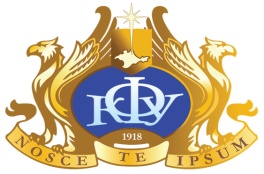 I научно-практическая конференция«ПСИХОЛОГО-ПЕДАГОГИЧЕСКОЕ СОПРОВОЖДЕНИЕ ОБРАЗОВАТЕЛЬНОГО ПРОЦЕССА»18-19 октября 2018 г.Евпатория, 2018Евпаторийский институт социальных наук (филиал) федерального государственного автономного образовательного учреждения высшего образования«Крымский федеральный университет имени В.И. Вернадского»приглашает всех желающих принять 
участие в I научно-практической конференции «Психолого-педагогическое сопровождение образовательного процесса», которая состоится 18-19 октября 2018 г. на базе 1-го корпуса института по адресу: каб. 9, ул. Просмушкиных, 6, г. Евпатория.Направления работы конференции:1. Работа с одаренными детьми и высокомотивированной молодежью как приоритетное направление в образовательном пространстве.2. Психолого-педагогическое сопровождение в дошкольных образовательных организациях.3. Психолого-педагогическое сопровождение образовательного процесса в начальной школе.4. Психолого-педагогическое сопровождение и социальная поддержка подростков.Важные даты:до 15 октября 2018 года (включительно) – приём заявок на участие в конференции, приём текстов статей.Общий регламент проведения конференцииФорма участия: очная, заочная.Статьи должны пройти проверку на Антиплагиат и содержать не менее 70 % оригинального (авторского) материала; не должны содержать грамматических, пунктуационных и стилистических ошибок.Организационный взнос за публикацию статьи составляет 500 рублей и включает стоимость издания одного сборника материалов конференции и постатейного размещения на сайте Научной электронной библиотеки http://elibrary.ru. Стоимость каждого дополнительного сборника – 250 рублей. Реквизиты оплаты высылаются авторам после принятия материалов к публикации. Желающие могут получить сертификат участника конференции, а также диплом научного руководителя участника конференции. Стоимость сертификата (диплома) – 120 рублей. Транспортные расходы, проживание и питание участники конференции оплачивают самостоятельно.ТРЕБОВАНИЯ К ПУБЛИКАЦИИ:Количество страниц: от 3 до 6 стр. формата А4;9 кегль, Arial, 1-й межстрочный интервал.Расположение рисунков, таблиц только вертикальное.Обязательно наличие резюме и ключевых слов в статье на двух языках – русском, английском.Рабочие языки конференции: русский, английский, украинский языки.Поля: все – 2 см.Абзацный отступ – 1,27 см.Литературу и источники (при наличии) нужно оформлять согласно требованиям ГОСТ (список должен включать не менее 5-6 позиций).Ссылки в тексте статьи оформляются следующим образом: [1, с. 3], где 1 – номер источника, 3 – номер страницы.Структура статьи должна включать: постановку проблемы, цель исследования, изложение основного содержания исследования, выводы, список использованной литературы.Пример оформления статьиУДКНАЗВАНИЕ СТАТЬИФамилия Имя Отчество,Место работы / обучения (полное название), ученая степень, ученое звание, должность (Страна)e-mail: логин@доменАННОТАЦИЯ.Ключевые слова:ABSTRACT.Keywords:ПОСТАНОВКА ПРОБЛЕМЫ. (включает анализ последних исследований и публикаций, цель исследования, которые специально не выделяются).ИЗЛОЖЕНИЕ ОСНОВНОГО МАТЕРИАЛА ИССЛЕДОВАНИЯ.ВЫВОДЫ.ЛИТЕРАТУРА.Не принимаются статьи, перевод которых осуществлен электронными переводчиками.Статьи с большим количеством ошибок / опечаток и несоответствующие перечисленным выше требованиям не включаются в сборник и не публикуются.Регистрация участников 18 октября9.30–10.00Пленарное заседание 18 октября10.00–12.00Работа секций 19 октября10.00–13.00Итоговое заседание 19 октября14.00–15.00